Электроника и электротехникаЗАДАНИЯ РУБЕЖНОГО КОНТРОЛЯ (КОНТРОЛЬНЫХ РАБОТ)Задача № 1Определить общую емкость цепи, напряжение на каждом конденсаторе, напряжение, приложенное к цепи и энергию электрического поля каждого конденсатора.Данные для своего варианта взять из таблицы 1-5.Таблица 1-5Примечание: при использовании таблицы 1-5 учесть, что индексы напряжений и зарядов конденсаторов соответствуют индексам емкостей конденсаторов.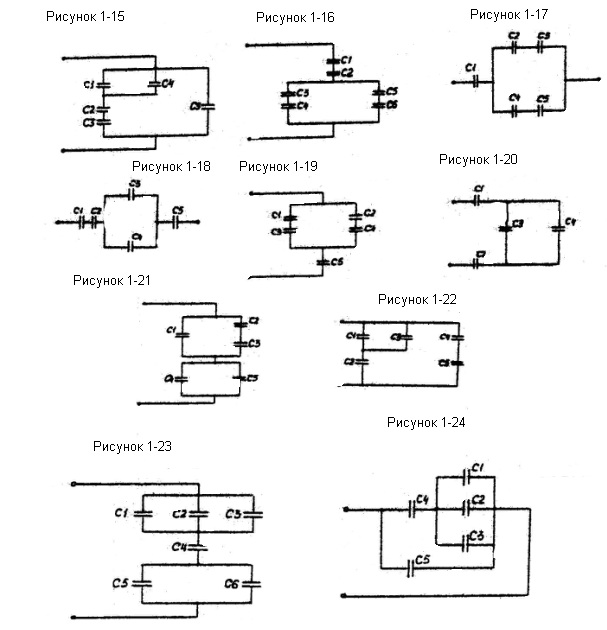 Задача № 2В цепь постоянного тока включены семь резисторов. Заданы сопротивления каждого резистора, сила тока, либо падение напряжения, либо потеря мощности в одном из них.Определить ток в каждом резисторе, напряжение на резисторах и приложенное к цепи, составить уравнение баланса мощности для цепи.Данные для своего варианта взять из таблицы 1-1.Таблица 1-1Примечание: При использовании таблицы 1-1 учесть, что индексы напряжений, токов и мощностей соответствуют индексам сопротивлений на рисунках 1-1, 1-2, 1-3.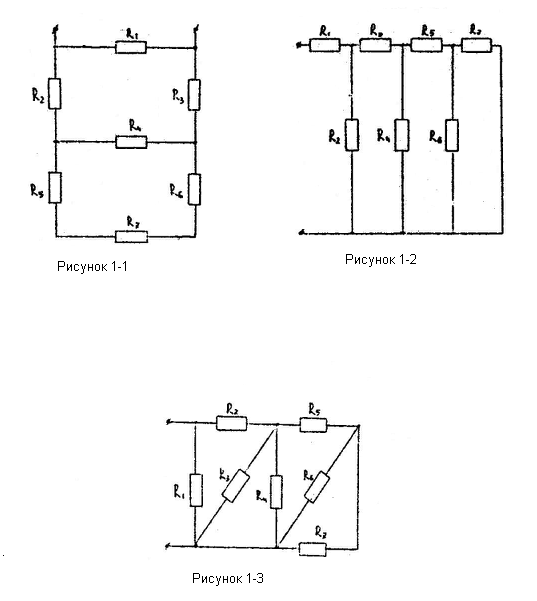 Задача № 3Для электрической схемы (рисунки 1-4 – 1-9), соответствующей номеру варианта рассчитать токи в ветвях.Данные для своего варианта взять из таблицы 1-2.Сравнить результаты вычислений двумя методами, составить  уравнение баланса мощностей для электрической цепи своего варианта.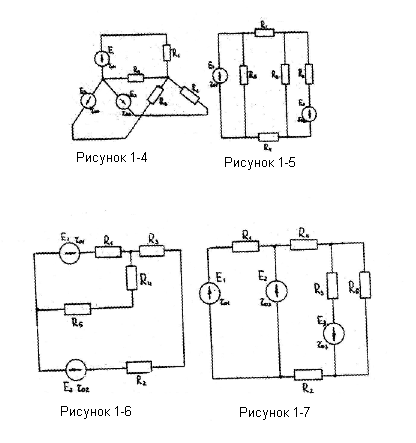 Таблица 1-2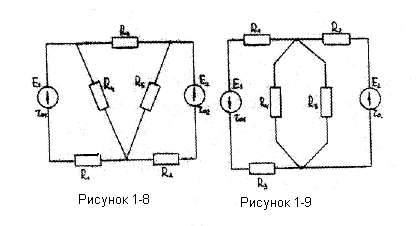 Таблица 1-3Задача № 4Пример решения этой задачи имеется в методических указаниях.На рисунке 1-10 показана магнитная цепь с двумя обмотками. Размеры цепи даны в сантиметрах. В цепи имеется воздушный зазор  числа витков обмоток  и  и их соединение (согласное или встречное) заданы. Определить:1. Силу тока в обмотках для получения заданного магнитного потока Ф или магнитной индукции В.2. Абсолютную магнитную проницаемость на участке цепи, где расположена обмотка с числом витков 3. Потокосцепление и индуктивность этой обмотки. Как изменится намагничивающая сила обмотки при отсутствии зазора? Чем это объяснить?Данные для своего варианта взять из таблицы 1-3.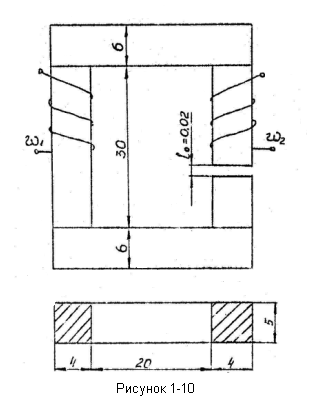 Задача № 5Определить силу, действующую на  каждого из проводов, или магнитную индукцию в точках м или М1.Данные для своего варианта взять из таблицы 1-4.Таблица 1-4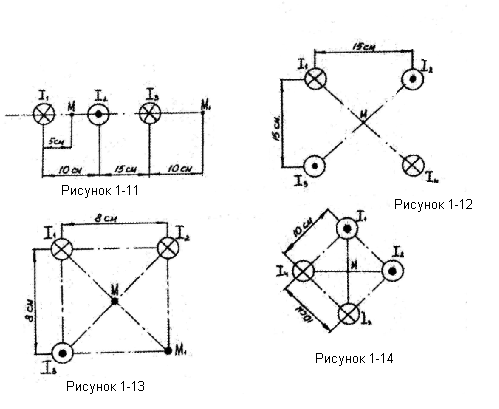 НомервариантаНомеррисункаС1МКФС2МКФС3МКФС4МКФС5МКФС6МКФЗаданнаявеличина11-151020302015-U3=40 BНомервариантаНомеррисункаСОПРОТИВЛЕНИЯ (Ом)СОПРОТИВЛЕНИЯ (Ом)СОПРОТИВЛЕНИЯ (Ом)СОПРОТИВЛЕНИЯ (Ом)СОПРОТИВЛЕНИЯ (Ом)СОПРОТИВЛЕНИЯ (Ом)СОПРОТИВЛЕНИЯ (Ом)I, U, PНомервариантаНомеррисункаR1R2R3R4R5R6R7I, U, P11-163310555I1= Номервар.Номеррис.E1E2E3r01r02r03R1R2R3R4R5Методырасчета11-46045150,10,10,11015121841 Метод узловых и контурных уравнений2 Метод узлового напряженияНомервариантаМатериалсердечникаЧисло витковЧисло витковСоединениеобмотокПоток Ф или индукция ВНомервариантаМатериалсердечникаСоединениеобмотокПоток Ф или индукция В1Сталь 1511600400СогласноеНомервариантаНомеррисункаI1I2I3I4Определяемаявеличина11-1110005001000-F1, F2, F3